Appendix I – Topic Guide for PwA Interview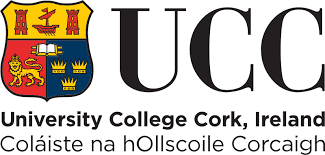 Questions for people with aphasia:Demographics - age; location in IrelandTell me about how you like to socialise with friends or family.Tell me if this has changed because of Covid-19Are there any places that you go to socialise with other people with Aphasia right now?Have you heard of the Aphasia Café/ Tell me about the aphasia café Have you been to the aphasia café in person? What are the advantages and disadvantages of attending the aphasia café in person?What could we do to make the in- person aphasia café better for people with aphasia?The aphasia café has moved online. This is because of Covid-19. What are the advantages and disadvantages of attending the aphasia café online?What could we do to make an online aphasia café better for people with aphasia?There hasn’t been an event for people with aphasia in Ireland yet. Would you be interested in going to an event specifically for people with aphasia?What would you like to see at this event? (Talks by experts, people with aphasia, demonstrations of hobbies?)How far would you travel to come to this event?Is there anything else you would like to discuss?Appendix II – Topic Guide for SLTS InterviewSemi-Structured Interview Guide for Speech and Language Therapy Student Demographics – age; location in Ireland; year in Speech and Language Therapy course. How do you typically like to socialise outside of college/work?  With your family With friends How has this been impacted by COVID-19?  How has your social life changed with the COVID-19 restrictions and gradual easing of these?  Are you reluctant to socialise again? What places in your area would you typically go to socialise? What have you learnt/what do you know about Aphasia? What do you know about the Aphasia café? Have you heard of other healthcare students talk about the Aphasia café? What have they said? If you have attended the Aphasia café (either online/in-person), what has your own experience of this been? What do you think would prevent healthcare students from attending the Aphasia café online/in person? As the Aphasia café has moved online due to COVID-19, what do you think the advantage and disadvantages of this are from the student perspective? How does this compare to being face-to-face? What do you think would encourage Speech and Language Therapy students to attend the Aphasia café online/in-person? What do you think would prevent students from attending the Aphasia café online/in person? What do you think the advantage and disadvantages of having the Aphasia café online are for people with aphasia? How does this compare to being face-to-face? What do you think would encourage more people with Aphasia to attend the Aphasia café online/in-person? If there was a user-led event/conference planned for people with Aphasia, what do you think people with Aphasia would like to see at such an event? What supports do you think people with Aphasia would need to attend/get involved in such an event? What do you think would be required to make such an event successful/beneficial for people with Aphasia? What role would you see for Speech and Language Therapists in supporting a user-led event in Ireland for people with aphasia? Appendix III – Themes, Subthemes and Sub-subthemes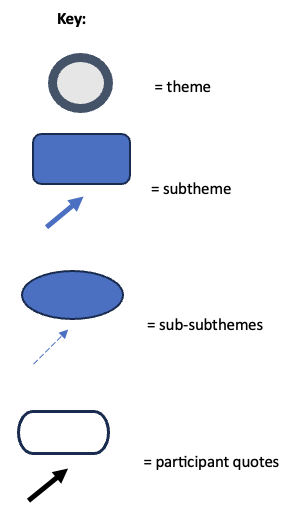 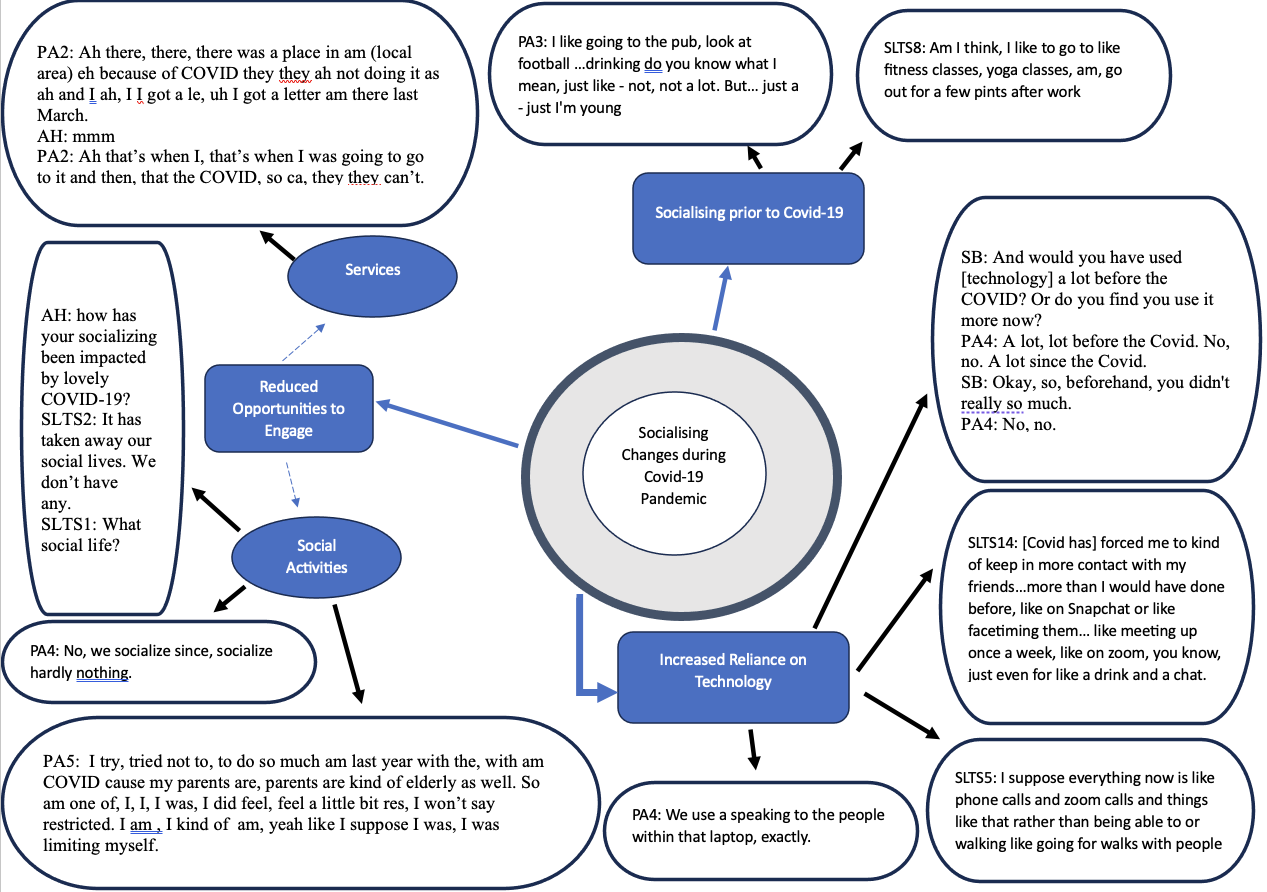 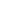 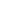 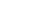 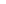 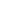 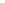 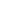 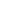 